KARTĘ  PRACY  KOLORUJEMY I UTRWALAMY – DO - Ż – język do góry, dzióbek, zęby zamknięte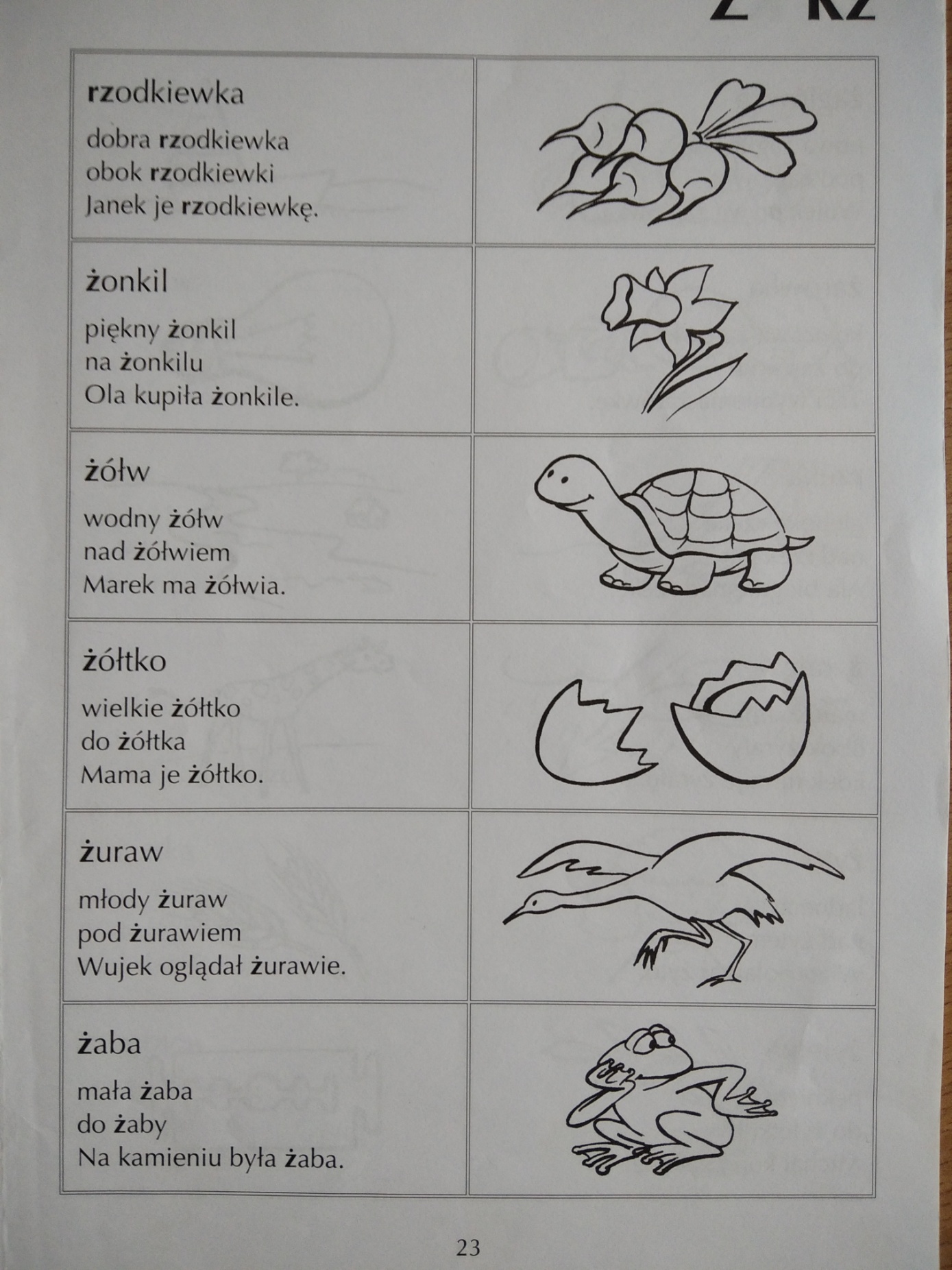 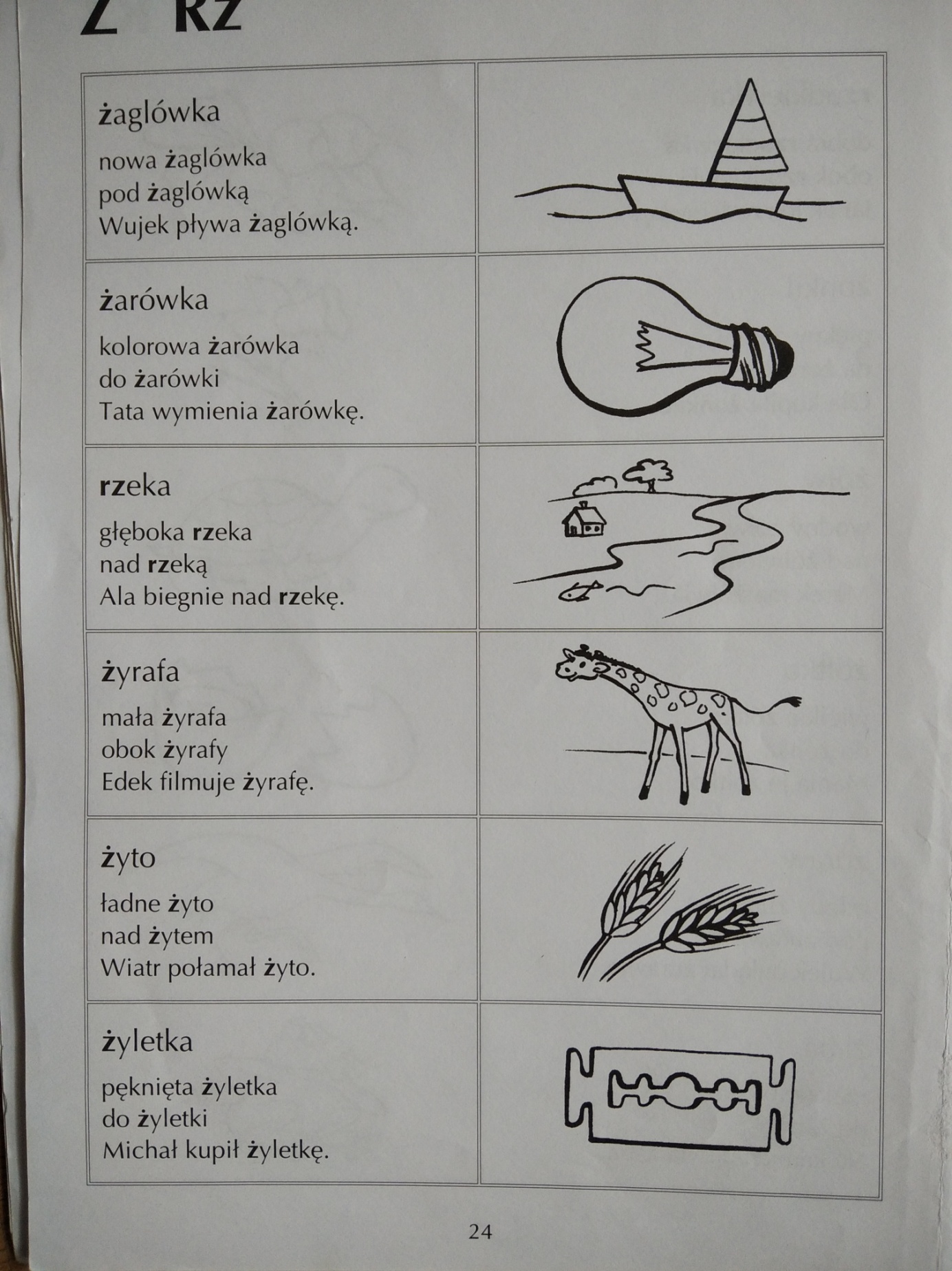 